załącznik nr 1do ogłoszeniaBurmistrza Karlinaz dnia 28 września 2018 r.PROJEKTUchwała Nr ………Rady Miejskiej w Karliniez dnia …………….2018 r.w sprawie przyjęcia programu współpracy Gminy Karlino z organizacjami pozarządowymi oraz innymi podmiotami prowadzącymi działalność pożytku publicznego na rok 2019Na podstawie art. 5a ust. 1 ustawy z dnia 24 kwietnia 2003 r. o działalności pożytku publicznego i o wolontariacie (Dz. U. z 2018 r. poz. 450, 650, 723 i 1365) Rada Miejska w Karlinie uchwala, co następuje: § 1. Przyjmuje się do realizacji program współpracy Gminy Karlino z organizacjami pozarządowymi oraz innymi podmiotami prowadzącymi działalność pożytku publicznego na rok 2019, stanowiący załącznik do niniejszej uchwały.§ 2. Wykonanie uchwały powierza się Burmistrzowi Karlina.§ 3. Uchwała wchodzi w życie z dniem 1 stycznia 2019 r.załącznikdo uchwały Nr ………Rady Miejskiej w Karlinie        z dnia …………2018 r.WstępProgram współpracy Gminy Karlino z organizacjami pozarządowymi i innymi podmiotami prowadzącymi działalność pożytku publicznego na rok 2019 jest elementem lokalnego systemu szeroko rozumianej polityki społecznej. Określa kierunki działań Gminy w sferze realizacji zadań publicznych we współpracy z organizacjami i innymi podmiotami.Program określa cel, zakres, zasady i formy współpracy, okres realizacji i sposób realizacji programu, priorytetowe zadania publiczne w zakresie współpracy Gminy Karlino
z organizacjami oraz wysokość środków planowanych na realizację programu. Zawiera informacje o sposobie oceny realizacji programu, sposobie tworzenia programu, przebiegu konsultacji oraz trybie powoływania i zasadach działania komisji konkursowych do opiniowania ofert w otwartych konkursach ofert.Podstawą programu współpracy Gminy Karlino z organizacjami pozarządowymi i innymi podmiotami prowadzącymi działalność pożytku publicznego na rok 2019 jest ustawa z dnia 24 kwietnia 2003 r. o działalności pożytku publicznego i o wolontariacie
(Dz. U. z 2018 r. poz. 450, 650, 723 i 1365). Głównym celem programu jest wdrożenie przejrzystych, czytelnych i efektywnych rozwiązań, umożliwiających organizacjom pozarządowym realne włączenie się w realizację zadań samorządu oraz służących rozwiązywaniu ważnych problemów społecznych.  Przyjmując niniejszy dokument, Gmina Karlino deklaruje wolę kontynuowania dotychczasowej współpracy z organizacjami pozarządowymi i wytycza niniejszym kierunki jej rozwoju w zakresie realizacji zadań publicznych, o których mowa w art. 4 ustawy.I.  Informacje ogólne1. Ilekroć w dalszej części mowa jest o:ustawie – należy przez to rozumieć ustawę z dnia 24 kwietnia 2003 r. o działalności pożytku publicznego i o wolontariacie (Dz. U. z 2018 r. poz. 450, 650, 723 i 1365);programie – rozumie się przez to  program współpracy Gminy Karlino z organizacjami pozarządowymi i innymi podmiotami prowadzącymi działalność pożytku publicznego na rok 2019, dotacji – rozumie się przez to dotację w rozumieniu art. 2 pkt 1 ustawy;środkach publicznych – rozumie się przez to środki w rozumieniu art. 2 pkt 2 ustawy;organizacjach – rozumie się przez to organizacje pozarządowe, o których mowa art. 3 ust. 2 ustawy;innych podmiotach – rozumie się przez to podmioty, o których mowa  w art. 3 ust. 3 ustawy;gminie – rozumie się przez to Gminę Karlino;urzędzie – rozumie się przez to Urząd Miejski w Karlinie;burmistrzu – rozumie się przez to Burmistrza Karlina,radzie – rozumie się przez to Radę Miejską w Karlinie;otwartym konkursie ofert – rozumie się przez to konkurs, o którym mowa w art. 11 ust. 2 oraz art. 13 ustawy.2. Program obejmuje współpracę gminy z organizacjami i innymi podmiotami działającymi na rzecz gminy w zakresie zadań publicznych realizowanych w  2019 roku. II. Cele główne i cele szczegółowe programu1. Głównym celem programu jest wdrażanie zasady partycypacji społecznej i rozwijanie partnerstwa pomiędzy radą, urzędem, organizacjami i innymi podmiotami, ukierunkowane na rozpoznawanie i zaspokajanie potrzeb mieszkańców oraz wzmacnianie aktywności społecznej obywateli. 2. Cele szczegółowe programu obejmują: współdziałanie gminy z organizacjami i innymi podmiotami, zapewniające efektywne wykonywanie zadań publicznych gminy,ożywianie społecznej aktywności mieszkańców, w tym działalności w ramach wolontariatu,umacnianie poczucia współtworzenia i współodpowiedzialności obywateli za społeczność lokalną, za rozwój zasobów ludzkich, organizacyjnych i materialnych służących zaspokajaniu potrzeb mieszkańców gminy, prowadzenie i rozwój form dialogu społecznego,tworzenie korzystnych warunków dla nowych oraz dla istniejących organizacji
i innych podmiotów. III. Zasady współpracy Współpraca gminy z organizacjami i innymi podmiotami opiera się na zasadach:pomocniczości – rada i burmistrz udzielają pomocy organizacjom i innym podmiotom w niezbędnym zakresie uzasadnionym potrzebami wspólnoty samorządowej,
a organizacje i inne podmioty zapewniają wykonanie zadań w sposób ekonomiczny, profesjonalny i  terminowy,suwerenności  stron – rada, burmistrz i organizacje oraz inne podmioty nie narzucają sobie nawzajem zadań, szanując swoją autonomię, mogą natomiast zgłaszać wzajemne propozycje i deklaracje, gotowość wysłuchania propozycji drugiej strony, partnerstwa - współpraca  pomiędzy  radą, burmistrzem a organizacjami i innymi podmiotami oparta jest na obopólnych korzyściach, woli i chęci wzajemnych działań, współdziałaniu na rzecz rozwiązywania lokalnych problemów, efektywności – polega na wspólnym dążeniu gminy i organizacji oraz innych podmiotów do osiągnięcia możliwie najlepszych efektów w realizacji zadania,uczciwej konkurencji -  rada, burmistrz oraz organizacje i inne podmioty, w trakcie udzielania dotacji oraz wydatkowania przyznanych środków publicznych działają zgodnie z prawem i dobrymi obyczajami, nie naruszając dobra wzajemnych działań,jawności – procedury postępowania przy realizacji zadań publicznych przez  organizacje i inne podmioty, sposób udzielania oraz wykonania zadania są jawne; dotyczy to w szczególności udostępnienia organizacjom i innymi podmiotom informacji o celach, kosztach i efektach współpracy, a także środkach finansowych zaplanowanych w budżecie gminy na współpracę z organizacjami i innymi podmiotami oraz o kryteriach oceny projektów. IV. Zakres przedmiotowy Przedmiotem współpracy gminy z organizacjami i innymi podmiotami jest realizacja zadań gminy z zakresu sfery zadań publicznych, o której mowa w art. 4 ust. 1 ustawy, w celu zaspokojenia potrzeb społecznych mieszkańców. V. Zakres podmiotowyPodmiotami realizującymi współpracę w sferze zadań publicznych są: 1) rada - w szczególności w zakresie: określania kierunków rozwoju i realizacji lokalnej polityki wspierania aktywności organizacji w sferze zadań publicznych, tworzenia warunków rozwoju współpracy samorządu z organizacjami i innymi podmiotami, utrzymywania kontaktów pomiędzy poszczególnymi komisjami rady a organizacjami i innymi podmiotami realizującymi zadania w obszarach będących jednocześnie obszarami działań komisji,uchwalania programu współpracy gminy z organizacjami i innymi podmiotami;2) burmistrz - w szczególności w zakresie: przygotowania  programu współpracy gminy z organizacjami i innymi podmiotami, prowadzenia konsultacji społecznych z organizacjami i innymi podmiotami,zapewnienia środków finansowych na realizację celów programu,ogłaszania otwartych konkursów ofert,  rozpatrzenia ofert złożonych w konkursach oraz indywidualnych ofert organizacji i innych podmiotów,powołania komisji konkursowej w celu opiniowania złożonych ofert, stosowania uproszczonego trybu zlecania zadań publicznych organizacjom i innym podmiotom,zawierania umów wykonania zadań publicznych oraz udzielania dotacji w ramach przewidzianych środków,przedkładania radzie sprawozdania z realizacji programu oraz jego ogłoszenie w Biuletynie Informacji Publicznej;3) organizacje i inne podmioty  - w szczególności w zakresie: przystępowania do konkursów, składania indywidualnych ofert, realizacji zadań publicznych wspieranych lub powierzanych zgodnie z warunkami umów zawartych z gminą, prawidłowego wykorzystania i rozliczenia środków otrzymanych na realizację zadania, inicjowania działań pozafinansowych w sferze zadań pożytku publicznego, inicjowania nowych zakresów i form współpracy organizacji i innych podmiotów
w realizacji zadań własnych gminy;4) komisja konkursowa - w szczególności w zakresie:  przeprowadzenia postępowania konkursowego na realizację zadań publicznych ogłaszanych w konkursach,dokonywania oceny ofert pod względem merytorycznym,dokonywania wyboru najkorzystniejszych ofert i przedkładania burmistrzowi propozycji wysokości środków przeznaczonych na ich realizację.VI. Formy współpracy1. Współpraca  z organizacjami oraz innymi podmiotami ma charakter finansowy i pozafinansowy.  2. Do współpracy o charakterze finansowym należy:zlecanie realizacji zadań publicznych, które może przybierać jedną z następujących form: powierzenia wykonywania zadań publicznych wraz z udzieleniem dotacji na finansowanie ich realizacji,wspierania zadań publicznych, wraz z udzieleniem dotacji na dofinansowanie ich realizacji,wspólna realizacja zadań publicznych na zasadach partnerstwa.3. Formy współpracy pozafinansowej:1) o charakterze informacyjnym:konsultowanie z organizacjami i innymi podmiotami projektu programu oraz projektów aktów normatywnych w dziedzinach dotyczących ich działalności statutowej, publikowanie istotnych dla organizacji i innych podmiotów informacji w Biuletynie Informacji Publicznej urzędu, doradztwo i pomoc merytoryczna dla organizacji i innych podmiotów,promocja przekazywania 1% podatku dochodowego na organizacje pożytku publicznego działające na terenie gminy Karlino,promowanie działalności organizacji i  innych podmiotów,udzielanie rekomendacji organizacjom i innym podmiotom;2) o charakterze organizacyjnym:udostępnianie obiektów gminnych do realizacji zadań publicznych na preferencyjnych zasadach,organizowanie szkoleń w związku ze zmianą przepisów prawnych, w celu podnoszenia standardów usług publicznych świadczonych przez podmioty programu, pomoc w nawiązywaniu kontaktów zagranicznych z organizacjami o podobnym charakterze, szczególnie w miastach partnerskich Karlina, realizację wspólnych projektów i inicjatyw na rzecz społeczności lokalnej, szczególnie z zakresu sportu, rekreacji, kultury, podtrzymywania i upowszechniania tradycji narodowych  oraz pomocy społecznej.VII. Priorytetowe zadania publiczne 1. W 2019 roku priorytetowymi zadaniami publicznymi gminy są zadania w zakresie:wspierania i upowszechniania kultury fizycznej i sportu, w szczególności w zakresie piłki nożnej, sportów walki, rajdów rowerowych i samochodowych, wspierania zajęć sportowych dla dzieci i młodzieży oraz działalności uczniowskich klubów sportowych,pomocy społecznej, w tym pomocy rodzinom i osobom w trudnej sytuacji życiowej oraz wyrównywania szans tych rodzin i osób,przeciwdziałania uzależnieniom i patologiom społecznym, wypoczynku dzieci i młodzieży,ochrony i promocji zdrowia,działalności na rzecz osób niepełnosprawnych,działalności na rzecz osób w wieku emerytalnym, kombatantów, podtrzymywania i upowszechniania tradycji narodowej, pielęgnowania polskości oraz rozwoju świadomości narodowej, obywatelskiej i kulturowej,ratownictwa i ochrony ludności.2. Priorytetowe zadania publiczne gmina będzie wspierać lub powierzać ich realizację w ramach zaplanowanych środków finansowych w budżecie gminy na dany rok kalendarzowy. 3. Zakres zadań:wspieranie i upowszechnianie kultury fizycznej i sportu - poprzez wspieranie rozwoju wybranych dziedzin kultury fizycznej oraz organizacji zajęć sportowych dla dzieci, młodzieży oraz osób dorosłych,pomoc społeczna, w tym pomoc rodzinom i osobom w trudnej sytuacji życiowej oraz wyrównywanie szans tych rodzin i osób – poprzez organizowanie rożnych form wsparcia dla rodzin i osób będących w trudnej sytuacji życiowej, w tym:organizowanie zajęć pozalekcyjnych, warsztatów i zajęć rozwijających zdolności, zainteresowania i umiejętności uczniów,zwiększenie dostępności do specjalistycznej pomocy psychologiczno-pedagogicznej, logopedycznej i innych,promowanie rozwoju edukacyjnego i zawodowego uczniów oraz współpraca z rodzicami w tym zakresie,przeciwdziałanie uzależnieniom i  patologiom społecznym - poprzez realizację zadań zawartych w gminnych programach profilaktyki i rozwiązywania problemów alkoholowych, przeciwdziałania narkomani oraz przeciwdziałania przemocy w rodzinie,wypoczynek dzieci i młodzieży - poprzez organizowanie różnych form wypoczynku,ochrona i promocja zdrowia - poprzez promocję zdrowego stylu życia oraz podnoszenie  poziomu   świadomości  zdrowotnej  mieszkańców gminy Karlino,działalność na rzecz osób niepełnosprawnych - poprzez organizowanie aktywnych form spędzania wolnego czasu dostosowanych do rzeczywistych potrzeb wynikających z niepełnosprawności, aktywizację  w życiu społecznym, kulturalnym, sportowym oraz w rekreacji i turystyce,działalność na rzecz osób w wieku emerytalnym, kombatantów, podtrzymywanie i upowszechnianie tradycji narodowej, pielęgnowanie polskości oraz rozwoju świadomości narodowej, obywatelskiej i kulturowej - poprzez aktywizację i integrację społeczeństwa „trzeciego wieku" - organizowanie czasu wolnego dla emerytów i rencistów, propagowanie wartości patriotycznych i tradycji narodowej,ratownictwo i ochrona ludności – organizowanie zajęć edukacyjnych w zakresie udzielania pierwszej pomocy.VIII. Wysokość środków planowanych na realizację programuWysokość środków przewidzianych na realizację programu zostanie określona w uchwale budżetowej na 2019 rok. Planuje się przeznaczyć środki finansowe w kwocie nie mniejszej niż 400.000 zł.IX. Okres i sposób realizacji programuProgram realizowany będzie w okresie od 1 stycznia 2019 roku do 31 grudnia 2019 roku.Terminy realizacji poszczególnych zadań programu określone będą w otwartym konkursie ofert.Odpowiedzialni za realizację i opracowanie programu są:burmistrz w zakresie:określenia szczegółowych warunków współpracy z poszczególnymi organizacjami i innymi podmiotami, dysponowania środkami finansowymi niezbędnymi do realizacji poszczególnych zadań,  w ramach budżetu gminy,zatwierdzenia regulaminów konkursowych oraz ogłaszania otwartych konkursów ofert na realizację zadań publicznych,ustalania składu osobowego komisji konkursowych, podejmowania ostatecznej decyzji o wysokości dotacji przeznaczonych na realizację poszczególnych zadań, upoważniania pracowników do przeprowadzania kontroli realizacji zadania.2) koordynator – wyznaczony przez burmistrza pracownik urzędu odpowiedzialny za realizację programu w zakresie:bieżących kontaktów z organizacjami i innymi podmiotami, zbierania informacji i wniosków oraz przygotowania projektu programu współpracy na rok następny,koordynowania konsultacji projektu programu, redagowania informacji umieszczanych na stronie internetowej urzędu w zakładce dla organizacji pozarządowych,zbierania danych do aktualizacji wykazu organizacji i innych podmiotów,przygotowania i publikacji ogłoszeń o otwartych konkursach ofert na realizację zadań pożytku publicznego,dokonywania weryfikacji formalnej złożonych ofert oraz przygotowywania wezwań skierowanych do oferentów do usunięcia braków formalnych i oczywistych omyłek w złożonych ofertach, organizowania prac komisji konkursowych, opiniujących oferty pod względem merytorycznym, publikacji wyników konkursu, sporządzania umów z organizacjami i innymi podmiotami realizującymi zadania publiczne, poradnictwa w sprawach organizacyjno-prawnych organizacji oraz innych podmiotów. X. Tryb powoływania i zasady działania Komisji konkursowych Komisja konkursowa i jej przewodniczący powoływana jest zarządzeniem burmistrza niezwłocznie po zamknięciu konkursu ofert.  W skład komisji konkursowej wchodzą osoby wskazane przez burmistrza oraz osoby wskazane przez organizacje i inne podmioty (jeśli organizacje lub inne podmioty wskazały takie osoby). Komisja składa się z nie mniej niż 4 osób. Skład komisji konkursowej oraz regulamin jej pracy określa się w zarządzeniu burmistrza. W skład komisji mogą również zasiadać, z głosem doradczym, osoby posiadające specjalistyczną wiedzę w dziedzinie obejmującej zakres zadań publicznych, których konkurs dotyczy. Komisja konkursowa działa w oparciu o właściwe ustawy oraz zasady pomocniczości, suwerenności stron, partnerstwa, efektywności, uczciwej konkurencji i jawności. Komisja konkursowa ocenia merytorycznie oferty, które przeszły pozytywnie weryfikację formalną.Ocena merytoryczna polega w szczególności na:ocenie możliwości realizacji zadania przez organizacje lub inne podmioty,ocenie przedstawionej kalkulacji kosztów realizacji zadania, w tym w odniesieniu do zakresu rzeczowego zadania,uwzględnieniu wysokości środków publicznych przeznaczonych na realizację zadania,ocenie proponowanej jakości wykonania zadania i kwalifikacji osób, przy udziale których wnioskodawca będzie realizował zadanie publiczne,uwzględnieniu planowanego przez organizację lub inny podmiot udziału środków własnych lub środków pochodzących z innych źródeł na realizację zadania publicznego,uwzględnieniu planowanego przez organizację lub inny podmiot wkładu rzeczowego, osobowego, w tym świadczeń wolontariuszy i pracy społecznej członków,w przypadku organizacji pozarządowej lub innego podmiotu, które w latach poprzednich realizowały zlecone zadania publiczne, wzięciu pod uwagę rzetelności i terminowości oraz sposobu rozliczenia otrzymanych na ten cel środków. Podstawowym kryterium decydującym o udzielaniu wsparcia finansowego dla organizacji jest działalność na rzecz mieszkańców gminy.XI. Sposób tworzenia programu oraz przebieg konsultacjiPrace nad przygotowaniem programu  prowadzi koordynator.Skierowanie projektu programu współpracy do konsultacji odbywa się zgodnie
z przepisami uchwały Nr XLVII/430/18 Rady Miejskiej w Karlinie z dnia 29 czerwca 2018 r. w sprawie określenia szczegółowego sposobu konsultowania
z organizacjami pozarządowymi działającymi w sferze pożytku publicznego projektów aktów prawa miejscowego w dziedzinach dotyczących działalności statutowej tych organizacji (Dz. Urz. Województwa Zachodniopomorskiego z 2018 r. poz. 3668).Projekt programu umieszcza się w Biuletynie Informacji Publicznej urzędu oraz na tablicy ogłoszeń urzędu, przez okres nie krótszy niż 14 dni, w celu umożliwienia wyrażenia opinii i zgłoszenia uwag dotyczących projektu przez organizacje i inne podmioty.  Projekt programu po rozpatrzeniu uwag i propozycji wniesionych przez organizacje i inne podmioty przedkłada się radzie. Program  uchwala się do dnia 30 listopada roku poprzedzającego okres jego obowiązywania.Po uchwaleniu przez radę program na rok 2019 zamieszcza się na stronie internetowej urzędu, na stronie BIP oraz na tablicy ogłoszeń urzędu.XII. Sposób oceny realizacji programuSprawozdanie z realizacji programu przedstawi burmistrzowi koordynator. Sprawozdanie z realizacji programu za rok 2019 burmistrz przedstawi radzie
w terminie do 31 maja 2020 r.Realizacja programu jest poddana ewaluacji rozumianej jako planowe działania mające na celu ocenę realizacji wykonania programu.W celu monitoringu realizacji programu ustala się następujące wskaźniki ewaluacji:liczba otwartych konkursów ofert,liczba ofert złożonych w otwartych konkursach ofert, liczba umów zawartych na realizację zadania publicznego,liczba umów, które nie zostały zrealizowane,ilość zadań, których realizację zlecono organizacjom i innym podmiotom
w oparciu o środki budżetowe,liczba obszarów zadaniowych,wysokość środków finansowych przekazanych organizacjom w poszczególnych obszarach zadaniowych,wysokość środków finansowych przeznaczonych przez organizacje oraz inne podmioty na realizację zadań publicznych.Przygotowała:Urszula LewandowskaPodinspektor ds. Lokalowych i MieszkaniowychSprawdziła:Patrycja FlorczykKierownik Referatu ds. Lokalowych i Mieszkaniowych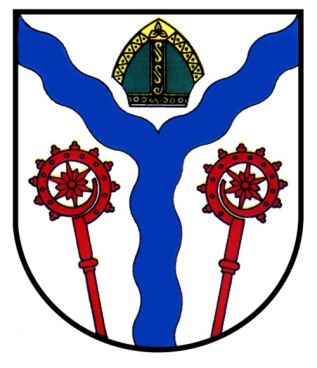 PROGRAM WSPÓŁPRACY GMINY KARLINO Z ORGANIZACJAMI POZARZĄDOWYMI I INNYMI PODMIOTAMI PROWADZĄCYMI DZIAŁALNOŚĆ POŻYTKU PUBLICZNEGO NA ROK 2019K A R L I N O    2 0 1 8